Государственное  бюджетное профессиональное образовательное  учреждение«Технологический колледж полиграфии и дизайна»объявляет прием заявлений абитуриентов  на 2019-2020 учебный годпо следующим профессиям:На базе  основного общего образования(9 классов)На базе среднего общего образования(11  классов) Обучающиеся. успевающие  на «хорошо и отлично», получают стипендию, В столовой колледжа обеспечивается бесплатный обед, дети - сироты и оставшиеся без попечения родителей имеют социальную поддержку.В колледже работают спортивные секции, кружки  художественной самодеятельности. Период обучения в колледже заносится в трудовой стаж.Выпускники имеют возможность продолжить обучение по профильным профессиям  в высших учебных заведениях г. Владикавказа.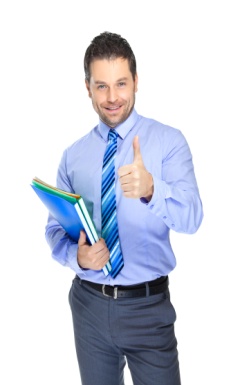 Прием заявлений с 1 июля по 25 августа 2020 годаДокументы, необходимые  для  сдачи в ПК:документ, подтверждающий личность и гражданстводокумент об образовании (подлинник);медицинская справка (форма 086/у);справка с места жительства и о составе семьи;фотографии 3x4 - 10 шт.копии ИНН, СНИЛС, ОМСНаш адрес:РСО-Алания,  362027 г. Владикавказ, ул. Маркова, 42.Телефоны: (8672) 53-12-92, 53-12-31E-mail: tkpd@mon.alania.gov.ru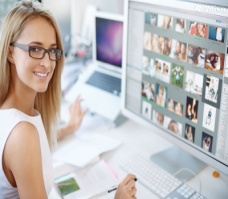  Оператор  электронного набора и верстки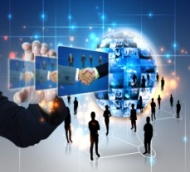  Мастер по обработке цифровой информации Наладчик компьютерных сетей Агент рекламный  Срок обучения – 2 года 10 месяцев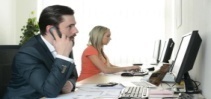   Наладчик аппаратного и программного обеспечения (на  договорной основе)  Делопроизводитель (на  договорной основе)Срок обучения 10 месяцев.Стоимость обучения на коммерческой основе – 40 000 руб.